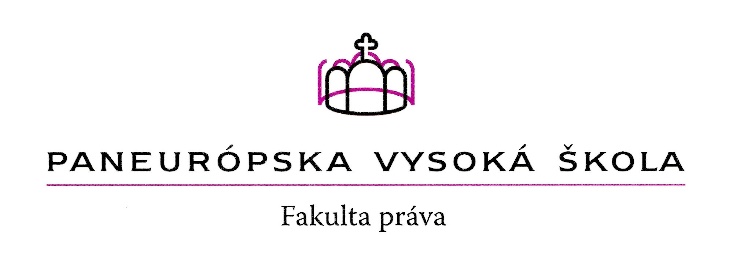 Prihláška na II. ročník vedeckej konferencie Paneurópske právnické rozpravy,(18. – 19.03. 2020)Týmto sa prihlasujem/prihlasujeme na konferenciu „Paneurópske právnické rozpravy“, organizovanú Fakultou práva Paneurópskej vysokej školy, téma konferencie: „SLOBODA PREJAVU V KONTEXTE MODERNÝCH TECHNOLÓGIÍ“Meno, priezvisko, tituly/názov: ...............................................................................................................Vysielajúca inštitúcia: ..............................................................................................................................Ak podáva prihlášku inštitúcia/organizácia pre viac osôb, uviesť počet a mená osôb: ........................................................................................................................................................................................................................................................................................................................................Kontakt: .............................................................................................Prosíme, vyberte si z nasledujúcich možností:Mám záujem o účasť na:- spoločenskom podujatí (raut) dňa 18.03.2020 (cca 17.45 – 18.45)- divadelnom predstavení v SND dňa 18.03.2020 (činoherné predstavenie: „Celé zle“, od 19.00)- konferenčnom dni 19.03.2020 (cca od 09.00 – 16.00)(zvolenú možnosť zakrúžkujte)Mám záujem o publikovanie príspevku v zborníku z konferenciu, názov príspevku: ..............................................................................................................................Kompletne vyplnenú prihlášku zašlite elektronicky na:doc. JUDr. Denisa Dulaková, PhD. (denisa.dulakova@paneurouni.com) najneskôr do 15.02.2020